Цель: систематизировать знания и умения детей по образовательным областям в соответствии с программными задачами, повышать мотивацию к обучению.Используемые технологии:игровая;ИКТ;личностно – ориентированные технологии;Кроссенс – технология;Синквейн – технология;Здоровьесберегающие технологии.Оборудование: - дидактические средства: пеналы с фишками для проведения звукового анализа слова, цифры от 1-10 на каждого ребенка, листочек в клетку, простой карандаш, палочки Кюизенера, презентация «Незнайка идет в школу», кукла «Незнайка», портфель, атрибуты для игры «Школьные принадлежности» (пенал, цветные карандаши, учебники, тетради, краски и др.), аудиозаписи «Космическая мелодия», «Учат в школе, учат в школе…»- аудиосредства: проектор, ноутбук, экран, магнитофон.Муниципальное автономное дошкольное образовательное учреждение «Детский сад № 3» городского округа закрытое административно-территориальное образование город Межгорье Республики Башкортостан (МАДОУ Д/С № 3 ЗАТО Межгорье Республики Башкортостан)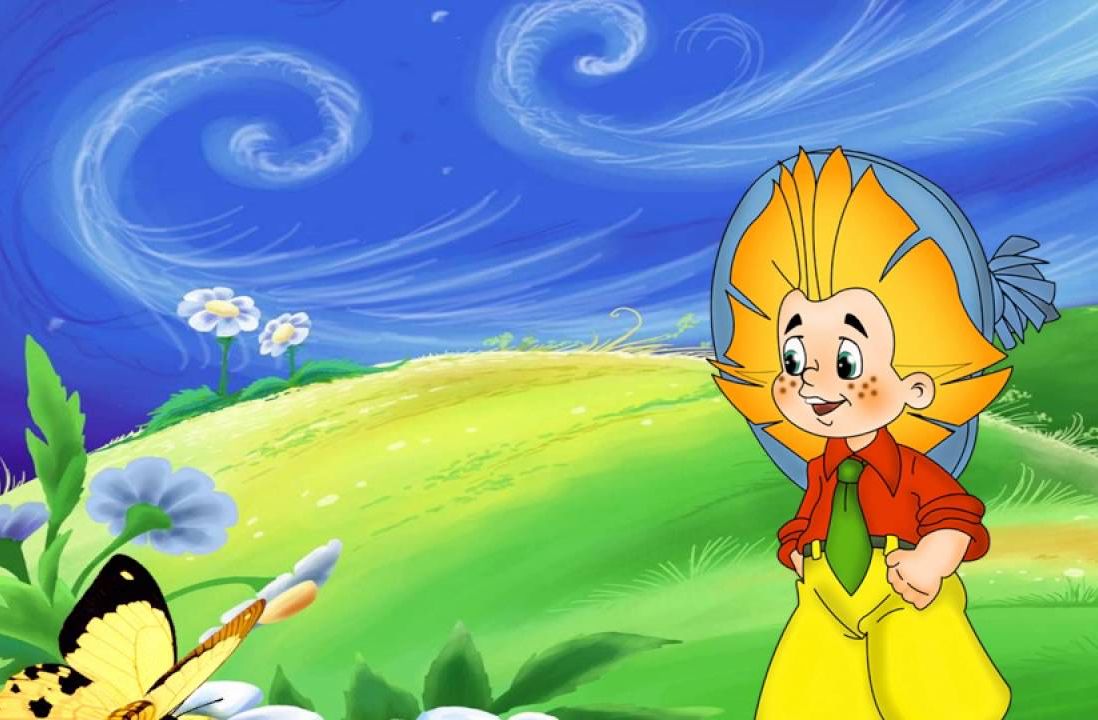                            «Незнайка готовится к школе»                                    (итоговая организованно образовательная деятельность                                                      для детей подготовительной группы) Полякова Н.А.,                                                                                                                                                                                 воспитатель.2023 г.Образовательные областиЗадачиПоследовательная деятельностьПредполагаемые ответы  детейРечевое развитие, социально – коммуникативное развитиеПознавательное развитие, социально – коммуникативное развитиеРечевое развитие (Подготовка к обучению грамоте)Физическое развитиеПознавательное (математическое и сенсорное) развитиеХудожественно – эстетическое развитие (конструирование)Социально – коммуникативное развитиеРазвивать выразительность и темп речи, воспитывать уважительное отношение к профессии «учитель».Вызвать положительные эмоции, настроить на предстоящую деятельность.Развивать слуховое внимание.Закреплять словарь по теме «Школьные принадлежности»Формировать целостную картину мира и взаимосвязи ее компонентов, развивать умение отвечать на вопросы.Закреплять умение разгадывать Кроссенс, развивать умение логически мыслить, делать обобщающие умозаключения.Развивать умение характеризовать изученные звуки, проводить звуковой анализ слова, обогащать активный и пассивный словарь, умение составлять синквейн.Снять усталость, напряжение, внести эмоциональный заряд.Закреплять умение определять соседей числа, предыдущее и последующее число.Закреплять умение определять свойства геометрических фигур.Развивать умение решать задачи на сообразительность, составлять задачи устно. Записывать решение с помощью цифр и математических знаков.Активизировать внимание детей.Развивать моторику рук, зрительно – моторную координацию, пространственные представления.Развивать конструкторские способности, творческое мышлениеВоспитывать чувство взаимопомощи, умение анализировать свои действия.Вводная часть:- Ребята, сегодня у нас необычный день! К нам пришли гости. Это учителя начальных классов, они пришли познакомиться с будущими первоклассниками. Давайте поздороваемся и скажем им добрые слова:Учитель! Какое прекрасное слово.Оно нашей жизни и свет, и основа.Сияет для нас путеводной звездойИ в мир новых знаний ведет за собой.Учитель! Какое высокое слово!Его повторяем мы снова и снова.Наш старший товарищ, наш искренний друг.Он – ключ, открывающий кладезь наук!Можно в жизни всему научиться,Воплотить много новых идей,Но учителем нужно родиться,Чтобы жить на земле для детей.Ребята, а каким вы себе представляете своего учителя? Какой по вашему мнению он должен быть? «Сюрпризный момент»Посмотрите, ребята, кто - то еще прячется среди учителей. Давайте посмотрим (открывает ткань).- Да это же Незнайка, да еще и с портфелем! Но почему – то портфель пустой, а в нем лежит письмо? Давайте его прочитаем: «В Цветочном городе все коротышки дразнят меня и говорят, что я ничего не знаю! Но это неправда! Я очень умный и многое умею, только малыши все равно смеются надо мной. А мне обидно. Я не хочу, чтобы меня считали глупым! А еще в этом году я пойду в школу в 1 класс, и что бы проверить мои знания, самый умный коротышка из Цветочного города –Знайка, дал мне целую гору заданий! Да еще и портфель велел собрать! А я один не справлюсь! Ребята, помогите мне, пожалуйста!»- Ну что, поможем Незнайке? А как? Что мы можем сделать?Игра «Собери портфель»- Портфель готов! Посмотрите, у Незнайки мигает галстук, а это значит, что он очень рад. Осталось выполнить задания!Основная часть:- Итак, первое задание «Разминка»:1. Какое сейчас время года?2.Какое Время года будет, когда вы пойдете в школу?3. Назовите одним словом: карась, щука, окунь, сом, плотва – это?4.Назови одним словом: медведь, белка, еж, енот, волк – это?5. Назови одним словом: муха, комар, пчела, майский жук, бабочка, стрекоза – это?6. Ель, сосна, береза, клен, дуб – это?7.Трамвай, поезд, автобус, самолет, мотоцикл – это?8.Герб, гимн, флаг – это?9. Марс, Юпитер, Сатурн, Уран, Венера – это?10.Матрешка, балалайка, медведь, валенки – это?- Молодцы! Следующее задание «Разгадай Кроссенс»- Сколько звуков в слове школа?- Назови 1,2.3,4,5 звук?- Какие бывают звуки?Игра «Обозначь звук фишкой»Звуковой анализ слова «Школа» - Сколько гласных звуков в слове «школа»? Назови ударный звук? Сколько согласных звуков?Сколько слогов в слове? Давайте посчитаем. А в слове «ученик», «перемена»?Игра «Составь синквейн» (со словом «школа»)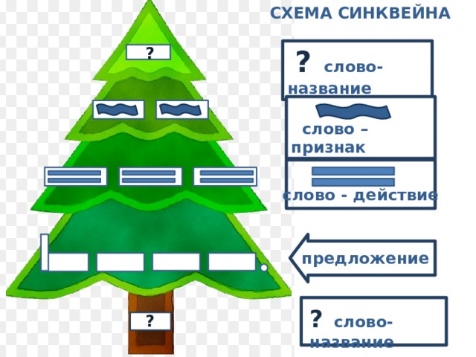 Физкультминутка с Незнайкой- Продолжаем Незнайке подготовиться к школе. Следующее задание «Математическая разминка»:- Сколько времен года?- Сколько дней в неделе?- Назови соседей числа 2, 6, 8?- Я загадала число, которое больше 8 на 1. Какое это число?- Я загадала число, которое меньше числа 7 на. Какое это число?- Какое число стоит между числами 4 и 6, 6 и 8, 7 и 9?Игра «Какая фигура лишняя?»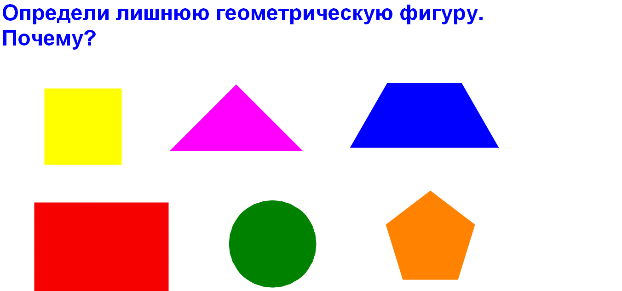 Следующее задание «Веселые задачки»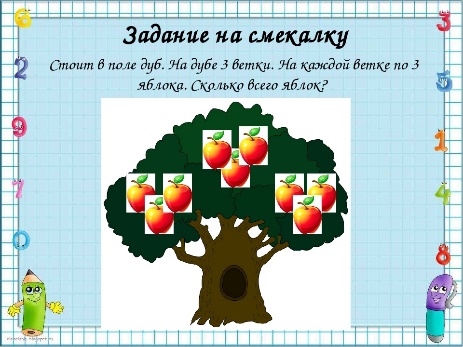 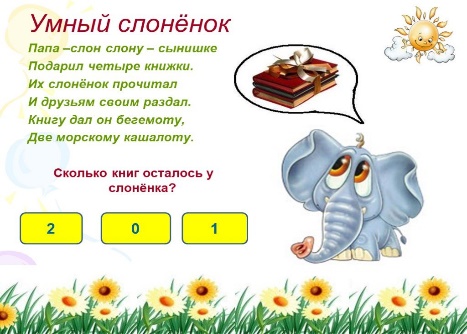 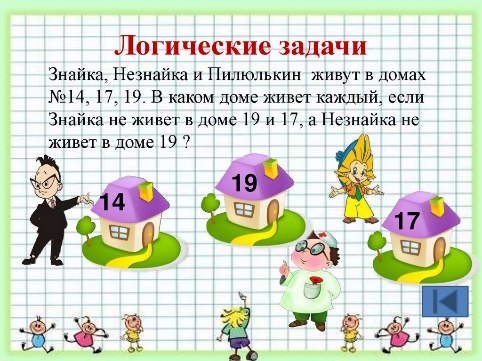 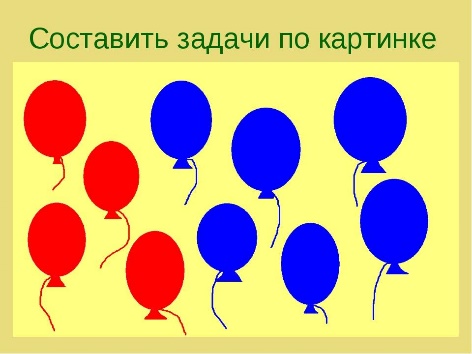 Молодцы! Вы отлично справляетесь с заданиями!Звучит музыка, заходит «Космический пират»Воспитатель:- Здравствуйте! А вы кто?Космический пират:- Я, космический пират! Всю землю обошел в поисках свой потерянной ракеты и друзей! Так и не нашел!Воспитатель:- Понятно, а мы помогаем Незнайке подготовиться к школе! И у нас осталось последнее задание! Космический пират:- А какое?Воспитатель:- Нам нужно выполнить графический диктант! Космический пират:- О, отлично! Я как раз обожаю такие диктанты: клеточка вверх, клеточка вниз!Воспитатель:- Ну, тогда начинай! Посмотрим, что у тебя получится! Графический диктант «Ракета»Пальчиковая игра «В руки карандаш возьму»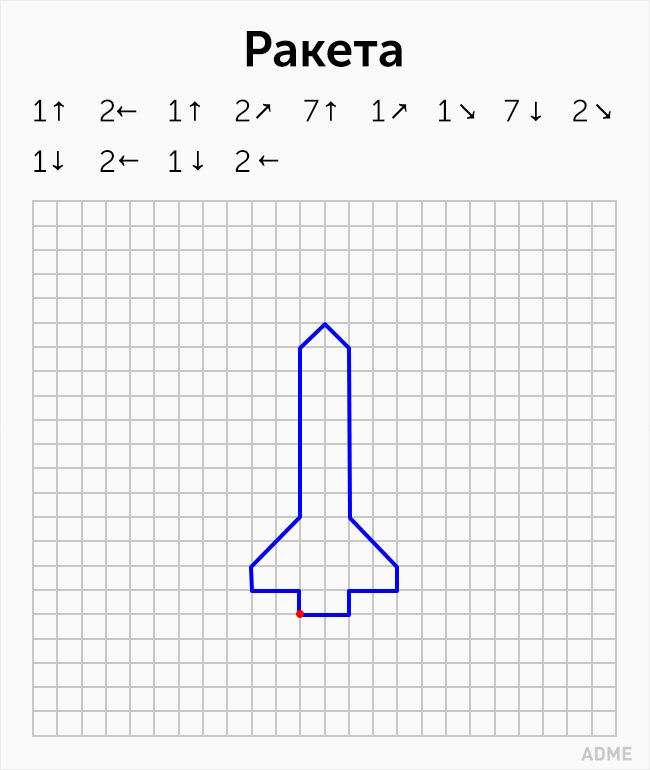 Космический пират:- Вот и получилась моя ракета, которую я искал! Ура!- Молодцы, ребята, вы все справились! Осталось друзей отыскать!Воспитатель:- А как выглядят твои друзья? Космический пират:- Они разноцветные, веселые!Воспитатель:- Так и здесь мы тебе сможем помочь! У нас есть разноцветные палочки Кюизенера, сейчас мы вернем твоих друзей, и вы вместе отправитесь на свою планету!Игра с палочками Кюизенера «Собери космического друга»Заключительная часть:Воспитатель:- Ребята, посмотрите, у Незнайке снова мигает галстук! Что это значит?- Правильно, он очень рад, что вы выполнили все задания и теперь никто его дразнить не будет! Вот теперь он готов к школе!Космический пират:- Ребята, какие вы добрые и мне помогли и Незнайку к школе подготовили! Спасибо вам большое! Я тоже помогу Незнайке вернуться в Цветочный город! До свидания! (Космический пират уходит)Воспитатель:- Ребята, сегодня на занятии я увидела какие вы умные, сообразительные и многому научились. Желаю, чтобы вам в школе было легко учиться, и вы получали только хорошие оценки! А мы могли вами гордиться! Удачи! В добрый путь! (звучит песня «Учат в школе, учат в школе) Воспитатель вручает медали «За стремления к знаниям!»Дети заходят в группу.Дети читают наизусть стихи.Ответы детей.Дети слушают.Ответы детей: собрать портфель и выполнить задания.Дети складывают в портфель школьные принадлежности, исключая лишние предметы.Дети отвечают на вопросы.Дети разгадываю Кроссенс на тему «Школа»Дети показывают фишку соответствующую звуку (красную, синюю, зеленую), делают звуковой анализ слова на местах, один ребенок делает у мольберта, озвучивает разбор.Дети с помощью хлопков считают слоги.Дети выполняют физкультминутку.Дети выкладывают числовой ряд от 1 до 10, показывают нужное число по вопросам воспитателя.Дети называют лишнюю геометрическую фигуру, обосновывают свой ответ.Решают задачи устно.Записывают решение составленных задач с помощью цифр и математических знаков.Выполняют пальчиковую гимнастику.Дети выполняют графический диктант, проверяют в соответствии с образцом.Из палочек Кюизенера конструируют человечков.Дети прощаются с «Космическим Пиратом», высказывают свое мнение о прошедшем занятии, получают поощрение.